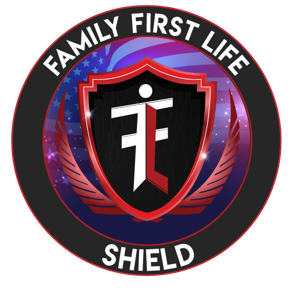 Policy SummaryDeath Benefit          Monthly Premium           Draft DatePolicy Number______________________ Proposed Effective Date___________100% Guaranteed Whole Life InsuranceThe price won’t go up and the benefit won’t go downPolicy builds Cash Value and has No Expiration DateWARNINGIf another agent tells you that your policy is not exactly what I have shown you todayThey are NOT telling you the truth